Udemy					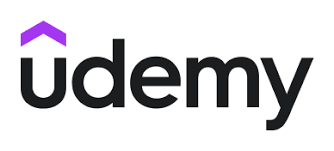 Informații despre instrumentInformații despre instrumentInformații despre instrumentGrup țintă:  Administrare/Management  Coordonatori  Voluntari  Administrare/Management  Coordonatori  VoluntariCategorie:   Instrument online  Platforme de învățare  Software/ Aplicație Desktop   Rețea (Socială)  App  AlteleZona de lucru:   Project Management  Managementul comunicării  Videoconferință  Colaborare/ Lucru în echipă  Autoadministrare  Marketing  Managementul personalului  E-Learning/ Gestiune Cunoștințe   Gestiune financiară  Prezentări/ Dezvoltare materiale de învățare   AlteleLimbă:Engleză și alte câteva limbiEngleză și alte câteva limbiCunoștințe anterioare / grad de complexitateUșor de utilizatUșor de utilizatLink:https://www.udemy.comhttps://www.udemy.comFurnizor:Udemy Inc.Udemy Inc.Scurtă descriere:Udemy este o platformă de cursuri online deschisă profitabilă, destinată adulților și studenților profesioniști. Este o platformă care permite instructorilor să construiască cursuri online pe temele preferate.Udemy este o platformă de cursuri online deschisă profitabilă, destinată adulților și studenților profesioniști. Este o platformă care permite instructorilor să construiască cursuri online pe temele preferate.Informații despre acces și utilizare (costuri, cerințe bazate pe cloud, utilizare mobilă, ...)Cursurile Udemy pot fi urmate la plata unei taxe.Înscrierea se poate face cu ușurință cu o adresă de e-mail. Poate fi folosit într-un browser web sau ca aplicație mobilă.Cursurile Udemy pot fi urmate la plata unei taxe.Înscrierea se poate face cu ușurință cu o adresă de e-mail. Poate fi folosit într-un browser web sau ca aplicație mobilă.Instrucţiuni/Tutorialehttps://support.udemy.com/hc/en-ushttps://support.udemy.com/hc/en-us